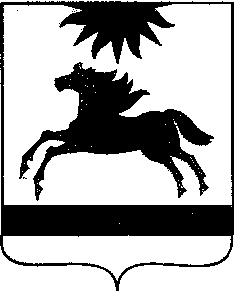  ЧЕЛЯБИНСКАЯ ОБЛАСТЬСОБРАНИЕ ДЕПУТАТОВАРГАЯШСКОГО МУНИЦИПАЛЬНОГО РАЙОНАРЕШЕНИЕ24 ноября  2021 г. № 177В соответствии с Федеральным законом от 06.10. 2003 № 131- ФЗ «Об общих принципах организации местного самоуправления в Российской Федерации», Уставом Аргаяшского муниципального районаСобрание депутатов Аргаяшского муниципального района РЕШАЕТ:1. Утвердить перечень имущества, передаваемого из государственной собственности Челябинской области в муниципальную собственность Аргаяшского муниципального района, согласно приложению.2. Комитету по управлению имуществом и земельным отношениям Аргаяшского муниципального района (Косарев С.В.) обеспечить приём указанного имущества в собственность Аргаяшского муниципального района с оформлением соответствующих документов.3. Настоящее решение вступает в силу со дня подписания.Председатель Собрания депутатов Аргаяшского муниципального района                                               Л.Ф. ЮсуповаГлава Аргаяшскогомуниципального района                                                                        И.В. Ишимов	Перечень имущества, находящегося в государственной собственности Челябинской области, передаваемого в собственность Аргаяшского муниципального районаОб утверждении перечня имущества,передаваемого из государственной собственности Челябинской области в муниципальную собственность Аргаяшского муниципального районаПриложениек решению Собрания депутатовАргаяшского муниципального районаот 24 ноября 2021 г. № 177№ ппНаименование оборудованияЦенаКоличествоСумма1Школьный автобус российского производстваМарка/модель: ПАЗ 320570-02Общее количество мест (включая место водителя): 24VIN: X1M3205XXM0003021Год выпуска: 2021Цвет: желтыйИсполнение: стандартноеПолная масса: 8000 кгТахограф с блоком СКЗИ                                           Навигационное оборудование для мониторинга транспортного средстваУстройство ЭРА-ГЛОНАССПроблесковый маячок желтого цвета2 375 200.0012 375 200.002Школьный автобус российского производстваМарка/модель: ПАЗ 320570-02Общее количество мест (включая место водителя): 24VIN: X1M3205XXM0002982Год выпуска: 2021Цвет: желтыйИсполнение: стандартноеПолная масса: 8000 кгТахограф с блоком СКЗИ                                           Навигационное оборудование для мониторинга транспортного средстваУстройство ЭРА-ГЛОНАССПроблесковый маячок желтого цвета2 375 200.0012 375 200.00итогоитогоитого24 750 400.00